1)Тетрадь: страницы, обложка, поля.Ручка: стержень, корпус, колпачок. Карандаш: грифель.2)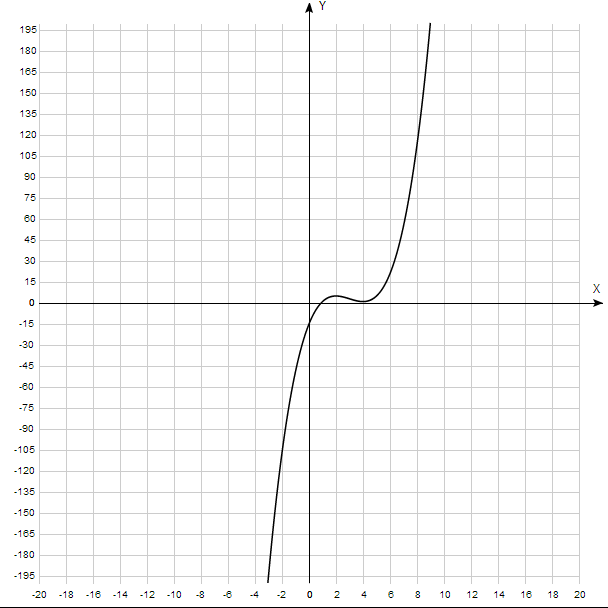 1)ОДЗ: (- ∞;+ ∞)2)немонотонная 3)y=0; x=0,744)возрастает (-∞;1,67) ᴜ (4;+∞) убывает (1,67;4)5) нечетная6) неограниченная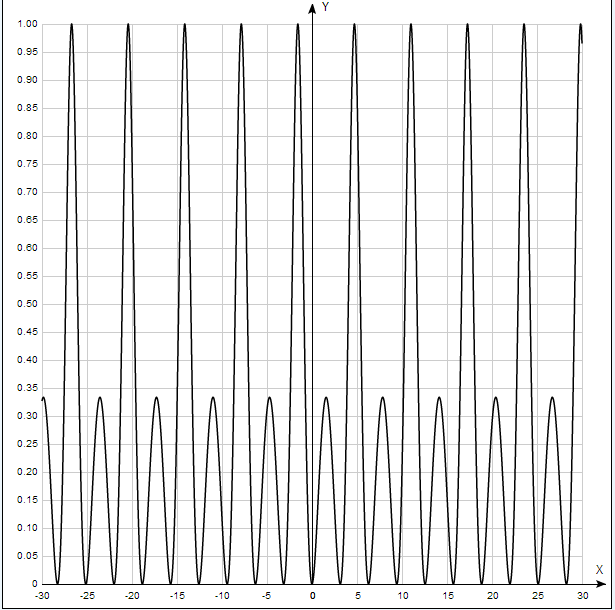 1)ООФ (0;1)2) ОДЗ (-∞;+∞)3)немонотонная4) y=0 x=0+п 5)возрастает (0;1,5)+п ᴜ (3,14;4,6)+п убывает (1,5;3,14)+п ᴜ (4,6;6,28)+п6)четная7)ограничена сверху и снизу